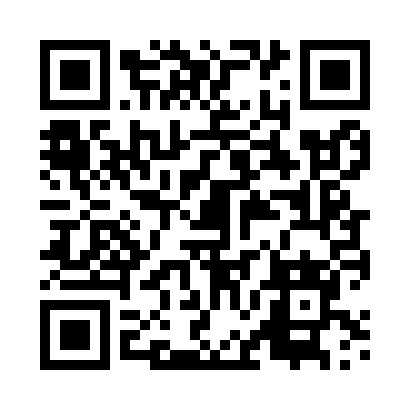 Prayer times for Zdroj, PolandWed 1 May 2024 - Fri 31 May 2024High Latitude Method: Angle Based RulePrayer Calculation Method: Muslim World LeagueAsar Calculation Method: HanafiPrayer times provided by https://www.salahtimes.comDateDayFajrSunriseDhuhrAsrMaghribIsha1Wed2:225:0112:365:468:1210:422Thu2:214:5912:365:488:1410:433Fri2:204:5712:365:498:1610:444Sat2:204:5412:365:508:1810:445Sun2:194:5212:365:518:2010:456Mon2:184:5112:365:528:2210:467Tue2:174:4912:365:538:2310:478Wed2:164:4712:355:548:2510:479Thu2:154:4512:355:558:2710:4810Fri2:154:4312:355:568:2910:4911Sat2:144:4112:355:578:3110:5012Sun2:134:3912:355:588:3210:5013Mon2:124:3712:355:598:3410:5114Tue2:124:3612:356:008:3610:5215Wed2:114:3412:356:018:3810:5316Thu2:104:3212:356:028:3910:5317Fri2:104:3112:356:038:4110:5418Sat2:094:2912:356:048:4310:5519Sun2:094:2812:366:058:4410:5520Mon2:084:2612:366:068:4610:5621Tue2:074:2512:366:078:4710:5722Wed2:074:2312:366:088:4910:5823Thu2:064:2212:366:098:5010:5824Fri2:064:2112:366:108:5210:5925Sat2:064:1912:366:118:5311:0026Sun2:054:1812:366:118:5511:0027Mon2:054:1712:366:128:5611:0128Tue2:044:1612:366:138:5811:0229Wed2:044:1512:366:148:5911:0230Thu2:044:1412:376:159:0011:0331Fri2:034:1312:376:159:0211:04